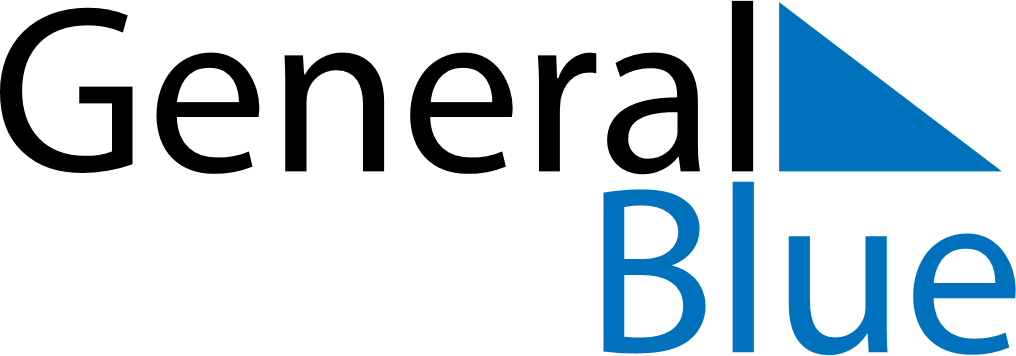 Quarter 4 of 2022NorwayQuarter 4 of 2022NorwayQuarter 4 of 2022NorwayQuarter 4 of 2022NorwayQuarter 4 of 2022NorwayOctober 2022October 2022October 2022October 2022October 2022October 2022October 2022SUNMONTUEWEDTHUFRISAT12345678910111213141516171819202122232425262728293031November 2022November 2022November 2022November 2022November 2022November 2022November 2022SUNMONTUEWEDTHUFRISAT123456789101112131415161718192021222324252627282930December 2022December 2022December 2022December 2022December 2022December 2022December 2022SUNMONTUEWEDTHUFRISAT12345678910111213141516171819202122232425262728293031Nov 13: Father’s DayNov 27: First Sunday of AdventDec 4: Second Sunday of AdventDec 11: Third Sunday of AdventDec 18: Fourth Sunday of AdventDec 24: Christmas EveDec 25: Christmas DayDec 26: Boxing DayDec 31: New Year’s Eve